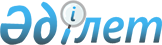 IV сайланған Алматы қаласы мәслихаты XXХIV сессиясының 2010 жылғы 13 желтоқсандағы "2011-2013 жылдарға арналған Алматы қаласының бюджеті туралы" № 374 шешіміне өзгерістер енгізу туралы
					
			Күшін жойған
			
			
		
					IV сайланған Алматы қаласы мәслихатының ХХХХVІІІ сессиясының 2011 жылғы 20 қазандағы N 484 шешімі. Алматы қаласы Әділет департаментінде 2011 жылғы 28 қазанда N 902 тіркелді. Күші жойылды - Алматы қаласы мәслихатының 2013 жылғы 12 қыркүйектегі N 176 шешімімен

      Ескерту. Күші жойылды - Алматы қаласы мәслихатының 12.09.2013 N 176 шешімімен.

      Қазақстан Республикасының Бюджет Кодексінің 106, 108 баптарына,  Қазақстан Республикасының «2011-2013 жылдарға арналған республикалық бюджет туралы» Заңына өзгерістер мен толықтырулар енгізу туралы»  Қазақстан Республикасының 2011 жылғы 20 қазандағы № 485-IV Заңына, Қазақстан Республикасының «Қазақстан Республикасындағы жергілікті мемлекеттік және өзін-өзі басқару туралы» Заңының 6, 7 баптарына сәйкес IV сайланған Алматы қаласының мәслихаты ШЕШІМ ЕТТІ:



      1. IV сайланған Алматы қаласы мәслихатының 2010 жылғы 13 желтоқсандағы XXXIV сессиясының «2011-2013 жылдарға арналған Алматы қаласының бюджеті туралы» № 374 шешіміне (нормативтік құқықтық актілердің мемлекеттік тіркеу Тізілімінде № 869 рет санымен тіркелген, 2011 жылғы 11 қаңтардағы «Алматы ақшамы» газетінің № 2 санында және 2011 жылғы 6 қаңтардағы «Вечерний Алматы» газетінің № 1-2 санында жарияланған), IV сайланған Алматы қаласы мәслихатының 2011 жылғы 18 қаңтардағы XXXVI сессиясының «IV сайланған Алматы қаласы мәслихатының 2010 жылғы 13 желтоқсандағы XXXIV сессиясының «2011-2013 жылдарға арналған Алматы қаласының бюджеті туралы» № 374 шешіміне өзгертулер мен толықтырулар енгізу туралы» № 394 шешіміне(нормативтік құқықтық актілердің мемлекеттік тіркеу Тізілімінде № 881 рет санымен тіркеліп, 2011 жылғы  5 ақпандағы «Алматы ақшамы» газетінің  № 13 санында және 2011 жылғы 5 ақпандағы  «Вечерний Алматы» газетінің № 17 санында жарияланған), IV сайланған Алматы қаласы мәслихатының 2011 жылғы 10 наурыздағы XXXVIII сессиясының «IV сайланған Алматы қаласы мәслихатының 2010 жылғы 13 желтоқсандағы XXXIV сессиясының «2011-2013 жылдарға арналған Алматы қаласының бюджеті туралы» № 374 шешіміне өзгертулер мен толықтырулар енгізу туралы» № 412 шешіміне (нормативтік құқықтық актілердің мемлекеттік тіркеу Тізілімінде № 885 рет санымен тіркеліп, 2011 жылғы 19 наурыздағы «Алматы ақшамы» газетінің  № 35-36 санында және 2011 жылғы 19 наурыздағы «Вечерний Алматы» газетінің № 38-39 санында жарияланған), IV сайланған Алматы қаласы мәслихатының 2011 жылғы 6 мамырдағы кезектен тыс XXXXI сессиясының «IV сайланған Алматы қаласы мәслихатының 2010 жылғы 13 желтоқсандағы XXXIV сессиясының «2011-2013 жылдарға арналған Алматы қаласының бюджеті туралы» № 374 шешіміне өзгертулер мен толықтырулар енгізу туралы» № 427 шешіміне (нормативтік құқықтық актілердің мемлекеттік тіркеу Тізілімінде № 890 рет санымен тіркеліп, 2011 жылғы 19 мамырдағы «Алматы ақшамы» газетінің № 59 санында және 2011 жылғы 19 мамырдағы «Вечерний Алматы» газетінің № 62 санында жарияланған), IV сайланған Алматы қаласы мәслихатының 2011 жылғы 8 шілдедегі XXXXV сессиясының «IV сайланған Алматы қаласы мәслихатының 2010 жылғы 13 желтоқсандағы XXXIV сессиясының «2011-2013 жылдарға арналған Алматы қаласының бюджеті туралы» № 374 шешіміне өзгертулер мен толықтырулар енгізу туралы» № 453 шешіміне (нормативтік құқықтық актілердің мемлекеттік тіркеу Тізілімінде № 896 рет санымен тіркеліп, 2011 жылғы 23  шілдедегі «Алматы ақшамы» газетінің № 85 санында және 2011 жылғы 23  шілдедегі «Вечерний Алматы» газетінің № 90-91 санында жарияланған) шешіміне келесі өзгерістер енгізілсін:



      1 тармақтың:



      1) тармақшасында:

      «284 850 454» цифрлары «298 603 957» цифрларымен ауыстырылсын;

      «189 213 200» цифрлары «194 251 600» цифрларымен ауыстырылсын;

      «2 312 300» цифрлары «2 273 900» цифрларымен ауыстырылсын;

      «2 638 000» цифрлары «4 138 000» цифрларымен ауыстырылсын;

      «90 686 954» цифрлары «97 940 457» цифрларымен ауыстырылсын;



      2) тармақшасында:

      «303 332 142» цифрлары «314 716 048» цифрларымен ауыстырылсын;



      4) тармақшасында:

      «қаржы активтерімен жасалатын операциялар бойынша сальдо» деген жол бойынша «5 007 840» цифрлары «7 376 855» цифрларымен ауыстырылсын;

      «қаржы активтерін сатып алу» деген жол бойынша «5 007 840» цифрлары «7 376 855» цифрларымен ауыстырылсын;



      5) тармақшасында:

      «-23 439 528» цифрлары «-23 438 946» цифрларымен ауыстырылсын;



      6) тармақшасында:

      «23 439 528» цифрлары «23 438 946» цифрларымен ауыстырылсын;



      6-тармақтағы «3 207 466» цифрлары «3 047 793» цифрларымен ауыстырылсын;



      8-тармақтағы «9 550 804» цифрлары «9 670 517» цифрларымен ауыстырылсын;



      9-тармақтағы «52 079 225» цифрлары «53 150 757» цифрларымен ауыстырылсын;



      10-тармақтағы «33 481 930» цифрлары «34 541 606» цифрларымен ауыстырылсын;



      11-тармақтағы «8 532 034» цифрлары «8 483 740» цифрларымен ауыстырылсын;



      12-тармақтағы «40 549 756» цифрлары «43 059 381» цифрларымен ауыстырылсын;



      13-тармақтағы «16 839 592» цифрлары «23 697 651» цифрларымен ауыстырылсын;



      14-тармақтағы «13 773 767» цифрлары «13 788 334» цифрларымен ауыстырылсын;



      15-тармақтағы «4 288 006» цифрлары «4 328 280» цифрларымен ауыстырылсын;



      16-тармақтағы «758 403» цифрлары «737 848» цифрларымен ауыстырылсын;



      17-тармақтағы «60 435 347» цифрлары «60 949 735» цифрларымен ауыстырылсын;



      18-тармақтағы «13 044 029» цифрлары «14 802 999» цифрларымен ауыстырылсын.



      2. Көрсетілген шешімдегі 1 қосымша осы шешімнің қосымшасына сәйкес жаңа редакцияда жазылсын.



      3. Алматы қаласы мәслихаты (Т.Т. Мұқашев) нормативтік-құқықтық актіні әділет органдарында мемлекеттік тіркеуден өткізсін.



      4. Осы шешім 2011 жылдың 1 қаңтарынан бастап қолданысқа енгізіледі және оның қолданысқа енгізілуіне дейін, туындаған қатынастарға қолданылады.      IV сайланған

      Алматы қаласы мәслихатының

      ХХХХVІІІ сессиясының төрағасы                    М. Қошқаров      IV сайланған

      Алматы қаласы мәслихатының

      хатшысы                                          Т. Мұқашев

IV сайланған Алматы қаласы

      мәслихаты XXXXVІІІ сессиясының

2011 жылғы 28 қазандағы

№ 484 шешіміне қосымша 

АЛМАТЫ ҚАЛАСЫНЫҢ 2011 ЖЫЛҒА АРНАЛҒАН БЮДЖЕТІ      IV сайланған

      Алматы қаласы мәслихатының

      хатшысы                                      Т. Мұқашев
					© 2012. Қазақстан Республикасы Әділет министрлігінің «Қазақстан Республикасының Заңнама және құқықтық ақпарат институты» ШЖҚ РМК
				СанатыСанатыСанатыСанатыСанатыБарлығы

(мың теңге)Сыныбы                     АтауыСыныбы                     АтауыСыныбы                     АтауыСыныбы                     АтауыБарлығы

(мың теңге)Iшкi сыныбыIшкi сыныбыIшкi сыныбыБарлығы

(мың теңге)111123I. КІРІСТЕР298 603 9571Салықтық түсімдер194 251 60001Табыс салығы93 070 2152Жеке табыс салығы93 070 21503Әлеуметтiк салық67 300 0001Әлеуметтік салық67 300 00004Меншiкке салынатын салықтар22 216 8001Мүлiкке салынатын салықтар12 350 0003Жер салығы2 035 5004Көлiк құралдарына салынатын салық7 830 0005Бірыңғай жер салығы1 30005Тауарларға, жұмыстарға және қызметтер көрсетуге салынатын iшкi салықтар7 442 1002Акциздер3 069 3003Табиғи және басқа ресурстарды пайдаланғаны үшiн түсетiн түсiмдер1 203 8004Кәсiпкерлiк және кәсiби қызметтi жүргiзгенi үшiн алынатын алымдар2 813 0005Құмар ойын бизнеске салық356 00008Заңдық мәнді іс-әрекеттерді жасағаны және (немесе) оған уәкілеттігі бар мемлекеттік органдар немесе лауазымды адамдар құжаттар бергені үшін алынатын міндетті төлемдер4 222 4851Мемлекеттік баж4 222 4852Салықтық емес түсiмдер2 273 90001Мемлекет меншіктен түсетін кірістер756 3001Мемлекеттік кәсіпорындардың таза кірісі бөлігінің түсімдері33 0004Мемлекеттік меншіктегі заңды тұлғаларға қатысу үлесіне кірістер5 1005Мемлекет меншігіндегі мүлікті жалға беруден түсетін кірістер708 2007Мемлекеттік бюджеттен берілген кредиттер бойынша сыйақылар10 00002Мемлекеттік бюджеттен қаржыландырылатын мемлекеттік мекемелердің тауарларды (жұмыстарды, қызметтерді) өткізуінен түсетін түсімдер1 0001Мемлекеттік бюджеттен қаржыландырылатын мемлекеттік мекемелердің тауарларды (жұмыстарды, қызметтерді) өткізуінен түсетін түсімдер1 00004Мемлекеттік бюджеттен қаржыландырылатын, сондай-ақ Қазақстан Республикасы Ұлттық Банкінің бюджетінен (шығыстар сметасынан) ұсталатын және қаржыландырылатын мемлекеттік мекемелер салатын айыппұлдар, өсімпұлдар, санкциялар, өндіріп алулар1 358 6001Мұнай секторы ұйымдарынан түсетiн түсiмдердi қоспағанда, мемлекеттiк бюджеттен қаржыландырылатын, сондай-ақ Қазақстан Республикасы Ұлттық Банкiнiң бюджетiнен (шығыстар сметасынан) ұсталатын және қаржыландырылатын мемлекеттiк мекемелер салатын айыппұлдар, өсiмпұлдар, санкциялар, өндiрiп алулар1 358 60006Басқа да салықтық емес түсiмдер158 0001Басқа да салықтық емес түсiмдер158 0003Негізгі капиталды сатудан түсетін түсімдер4 138 00001Мемлекеттік мекемелерге бекітілген, мемлекеттік мүлікті сату2 625 0001Мемлекеттік мекемелерге бекітілген, мемлекеттік мүлікті сату2 625 00003Жердi және материалдық емес активтердi сату1 513 0001Жерді сату1 488 0002Материалдық емес активтердi сату25 0004Трансферттердің түсімдері97 940 45702Мемлекеттiк басқарудың жоғары тұрған органдарынан түсетiн трансферттер97 940 4571Республикалық бюджеттен түсетiн трансферттер97 940 457Функционалдық топФункционалдық топФункционалдық топФункционалдық топФункционалдық топБарлығы

(мың теңге) Бюджеттік бағдарламалардың әкiмшiсiБюджеттік бағдарламалардың әкiмшiсiБюджеттік бағдарламалардың әкiмшiсiБарлығы

(мың теңге) БағдарламаБағдарламаБарлығы

(мың теңге) АтауыБарлығы

(мың теңге) II. Шығындар314 716 04801Жалпы сипаттағы мемлекеттiк қызметтер3 047 793011111Республикалық маңызы бар қала  мәслихатының аппараты68 262011111001Республикалық маңызы бар қала мәслихатының қызметін қамтамасыз ету66 698011111003Мемлекеттік органдардың күрделі шығыстары1 564011121Республикалық маңызы бар қала  әкімінің аппараты1 842 557011121001Республикалық маңызы бар қала әкімінің қызметін қамтамасыз ету879 674011121002Ақпараттық жүйелер құру332 684011121003Мемлекеттік органдардың күрделі шығыстары420 411011121005Жеке және заңды тұлғаларға "жалғыз терезе" қағидаты бойынша мемлекеттік қызметтер көрсететін халыққа қызмет орталықтарының қызметін қамтамасыз ету209 788011123Қаладағы аудан, аудандық маңызы бар қала, кент, ауыл  (село), ауылдық (селолық) округ әкімінің аппараты519 759011123001Қаладағы аудан, аудандық маңызы бар қаланың, кент, ауыл (село), ауылдық (селолық) округ әкімінің қызметін қамтамасыз ету жөніндегі қызметтер500 209011123022Мемлекеттік органдардың күрделі шығыстары19 550379Республикалық маңызы бар қаланың ревизиялық комиссия басқармасы50 000001Республикалық маңызы бар қала ревизиялық комиссиясының  қызметін қамтамасыз ету22 244003Мемлекеттік органдардың күрделі шығыстары27 756012356Республикалық маңызы бар қаланың қаржы басқармасы419 555012356001Жергілікті бюджетті атқару және коммуналдық меншікті басқару саласындағы мемлекеттік саясатты іске асыру жөніндегі қызметтер149 033012356003Салық салу мақсатында мүлікті бағалауды жүргізу57 289012356004Біржолғы талондарды беру жөніндегі жұмысты және біржолғы талондарды іске асырудан сомаларды жинаудың толықтығын қамтамасыз етуді ұйымдастыру129 048012356010Коммуналдық меншікті  жекешелендіруді ұйымдастыру6 000012356011Коммуналдық меншікке түскен мүлікті есепке алу, сақтау, бағалау және сату20 977012356014Мемлекеттік органдардың күрделі шығыстары57 208015357Республикалық маңызы бар қаланың экономика және бюджеттік жоспарлау басқармасы147 660015357001Экономикалық саясатты, мемлекеттік жоспарлау жүйесін қалыптастыру мен дамыту және республикалық маңызы бар қала, астана басқару саласындағы мемлекеттік саясатты іске асыру жөніндегі қызметтер143 960015357004Мемлекеттік органдардың күрделі шығыстары3 70002Қорғаныс620 576021350Республикалық маңызы бар қаланың жұмылдыру дайындығы, азаматтық қорғаныс, авариялармен табиғи апаттардың алдын алуды және жоюды ұйымдастыру басқармасы47 897021350003Жалпыға бiрдей әскери мiндеттi атқару шеңберiндегi iс-шаралар17 897021350007Аумақтық қорғанысты дайындау және республикалық маңызы бар қаланың  аумақтық қорғанысы30 000022350Республикалық маңызы бар қаланың жұмылдыру дайындығы, азаматтық қорғаныс, авариялармен табиғи апаттардың алдын алуды және жоюды ұйымдастыру басқармасы572 679022350001Жергілікті деңгейде жұмылдыру дайындығы, азаматтық қорғаныс, авариялар мен дүлей апаттардың алдын алуды және жоюды ұйымдастыру саласындағы мемлекеттік саясатты іске асыру жөніндегі қызметтер36 348022350006Республикалық маңызы бар қалалар ауқымындағы төтенше жағдайлардың алдын-алу және оларды жою535 971022350010Мемлекеттік органдардың күрделі шығыстары36003Қоғамдық тәртіп, қауіпсіздік, құқық, сот, қылмыстық-атқару қызметі9 670 517031352Республикалық маңызы бар қаланың бюджетінен қаржыландырылатын атқарушы ішкі істер органы7 923 350031352001Республикалық маңызы бар қала аумағында қоғамдық тәртіп пен  қауіпсіздікті сақтау саласындағы мемлекеттік саясатты іске асыру жөніндегі қызметтер қамтамасыз ету7 054 566031352003Қоғамдық тәртіпті қорғауға қатысатын азаматтарды көтермелеу 2 000031352005Ақпараттық жүйелерді құру55 531031352007Мемлекеттік органдардың күрделі шығыстары576 922012Белгілі тұратын жері және құжаттары жоқ адамдарды орналастыру қызметтері87 528031352013Әкімшілік тәртіппен ұсталған адамдарды ұйымдастыру34 675031352014Қызметтік жануарларды ұстауды ұйымдастыру33 521031352015Қоғамдық тәртiптi сақтау және қауiпсiздiктi қамтамасыз етуге берілетін ағымдағы нысаналы трансферттер 22 326031352016Республикалық бюджеттен берілетін нысаналы трансферттердің есебінен «Мак» операциясын өткізу2 664031352019Көші-кон полициясының қосымша штаттық санын материалдық-техникалық жарақтандыру және ұстау,  оралмандарды құжаттандыру51 419031352020Оралмандарды уақытша орналастыру орталығын және Оралмандарды бейімдеу мен біріктіру орталығын  материалдық-техникалық жарақтандыру және ұстау2 198031368Республикалық маңызы бар қаланың жолаушылар көлігі және автомобиль жолдары басқармасы807 000031368007Елдi мекендерде жол жүрісі қауiпсiздiгін қамтамасыз ету807 000031373Республикалық маңызы бар қаланың құрылыс басқармасы940 167031373004Ішкі істер органдарының объектілерін дамыту625 167373021Республикалық бюджеттен берілетін нысаналы трансферттердің есебінен Алматы қаласы аудандық ішкі істер бөлімдері ғимараттарының құрылысы315 00004Бiлiм беру53 150 757041123Қаладағы аудан, аудандық маңызы бар қала, кент, ауыл (село), ауылдық (селолық) округ әкімі аппаратының қызметін қамтамасыз ету8 328 625041123004Мектепке дейінгі тәрбие ұйымдарын қолдау8 301 817025Мектеп мұғалімдеріне және мектепке дейінгі ұйымдардың тәрбиешілеріне біліктілік санаты үшін қосымша ақының көлемін ұлғайту26 808360Республикалық маңызы бар қаланың білім беру басқармасы230 382031Мектеп мұғалімдеріне және мектепке дейінгі ұйымдардың тәрбиешілеріне біліктілік санаты үшін қосымша ақының көлемін ұлғайту230 382042360Республикалық маңызы бар қаланың білім беру басқармасы28 950 547042360003Жалпы білім беру25 218 276042360004Арнаулы бiлiм беру бағдарламалары бойынша жалпы бiлiм беру1 794 529042360005Мамандандырылған бiлiм беру ұйымдарында дарынды балаларға жалпы бiлiм беру206 988042360008Балалар үшін қосымша білім беру1 730 754381Республикалық маңызы бар қаланың дене шынықтыру және спорт басқармасы1 724 239006Балалар мен жасөспірімдерге  спорт бойынша қосымша білім беру1 387 943007Мамандандырылған бiлiм беру ұйымдарында спорттағы дарынды балаларға жалпы бiлiм беру336 296044353Республикалық маңызы бар қаланың денсаулық сақтау басқармасы163 884044353043Техникалық және кәсіби, орта білімнен кейінгі білім беру мекемелерінде мамандар даярлау163 884044360Республикалық маңызы бар қаланың білім беру басқармасы5 096 114044360018Кәсіптік оқытуды ұйымдастыру12 880044360024Техникалық және кәсіптік білім беру ұйымдарында мамандар даярлау4 892 538360030Техникалық және  кәсіптік білім беретін оқу орындарында оқу-өндірістік шеберханаларды, зертханаларды жаңарту және қайта жабдықтау165 000032Өндірістік оқытуды ұйымдастыру үшін техникалық және кәсіптік білім беретін ұйымдардың өндірістік оқыту шеберлеріне қосымша ақыны белгілеу25 696045353Республикалық маңызы бар қаланың денсаулық сақтау басқармасы11 244045353003Кадрлардың біліктілігін арттыру және қайта даярлау11 244045360Республикалық маңызы бар қаланың білім беру басқармасы1 061 853045360012Кадрлардың біліктілігін арттыру және оларды қайта даярлау152 420045360033Педагогикалық кадрлардың біліктілігін арттыру үшін оқу жабдығын сатып алу28 000038Жұмыспен қамту - 2020 бағдарламасын іске асыру шеңберінде кадрлардың біліктілігін арттыру, даярлау және қайта даярлау881 433049360Республикалық маңызы бар қаланың білім беру басқармасы1 900 543049360001Жергілікті деңгейде білім беру саласындағы мемлекеттік саясатты іске асыру жөніндегі қызметтер109 336049360006Республикалық маңызы бар қаланың мемлекеттік білім беру мекемелерінде білім беру жүйесін ақпараттандыру154 924049360007Республикалық маңызы бар қаланың мемлекеттік білім беру мекемелер үшін оқулықтар мен оқу-әдiстемелiк кешендерді сатып алу және жеткізу999 616049360009Республикалық маңызы бар қала ауқымындағы мектеп олимпиадаларын және мектептен тыс іс-шараларды өткiзу254 114049360011Мемлекеттік органдардың күрделі шығыстары1 793049360013Балалар мен жеткіншектердің психикалық денсаулығын зерттеу және халыққа психологиялық-

медициналық-педагогикалық консультациялық көмек көрсету83 038049360014Дамуында проблемалары бар балалар мен жеткіншектердің оңалту және әлеуметтік бейімдеу106 666049360021Жетім баланы (жетім балаларды) және ата-аналарының қамқорынсыз қалған баланы (балаларды) күтіп-ұстауға асыраушыларына ай сайынғы ақшалай қаражат төлемдері132 451049360026Үйде оқытылатын мүгедек балаларды жабдықпен, бағдарламалық қамтыммен қамтамасыз ету58 605049373Республикалық маңызы бар қаланың құрылыс басқармасы5 683 326049373006Алматы қаласындағы білім беру объектілерін сейсмикалық күшейту138 742049373037Білім беру объектілерін салу және реконструкциялау5 544 58405Денсаулық сақтау34 541 606051353Республикалық маңызы бар қаланың, астананың денсаулық сақтау басқармасы763 208051353004Республикалық бюджет қаражаты есебінен көрсетілетін медициналық көмекті қоспағанда, бастапқы медициналық-санитарлық көмек және денсаулық сақтау ұйымдары мамандарын жіберу бойынша стационарлық медициналық көмек көрсету763 208052353Республикалық маңызы бар қаланың денсаулық сақтау басқармасы819 911052353005Жергілікті денсаулық сақтау ұйымдары үшін қанды, оның құрамдарын және дәрілерді өндіру434 133052353006Ана мен баланы қорғау252 430052353007Салауатты өмір салтын насихаттау131 306012Қазақстан Республикасының «Саламатты Қазақстан» Денсаулық сақтауды дамытудың 2011-2013 жылдарға арналған мемлекеттік бағдарламасы шеңберінде бас бостандығынан айыру орындарында жазасын өтеп жатқан және босатылған адамдардың арасында АИТВ-жұқпасының алдын алуға арналған әлеуметтік бағдарламаларды іске асыру1 206052353017Шолғыншы эпидемиологиялық қадағалау жүргізу үшін тест-жүйелерін сатып алу836053353Республикалық маңызы бар қаланың денсаулық сақтау басқармасы6 745 185053353009Туберкулезден, жұқпалы және психикалық аурулардан және жүйкесі бұзылуынан зердеп шегетін адамдарға медициналық көмек көрсету4 893 450053353019Туберкулез ауруларын туберкулез ауруларына қарсы препараттарымен қамтамасыз ету38 303053353020Диабет ауруларын диабетке қарсы препараттарымен қамтамасыз ету423 577053353022Бүйрек функциясының созылмалы жеткіліксіздігі, миастениямен ауыратын науқастарды, сондай-ақ бүйрегі транспланттаудан кейінгі науқастарды дәрілік заттармен қамтамасыз ету252 975053353026Гемофилиямен ауыратын ересек адамдарды емдеу кезінде қанның ұюы факторлармен қамтамасыз ету395 297053353027Халыққа иммунды алдын алу жүргізу үшін вакциналарды және басқа иммундық-биологиялық препараттарды орталықтандырылған сатып алу431 244053353036Жіті миокард инфаркт сырқаттарын тромболитикалық препараттармен қамтамасыз ету 310 339054353Республикалық маңызы бар қаланың денсаулық сақтау басқармасы10 289 338054353010Республикалық бюджеттен қаражаты есебінен көрсетілетін медициналық көмекті қоспағанда, халыққа амбулаторлық-емханалық көмек көрсету8 256 907054353014Халықтың жекелген санаттарын амбулаториялық деңгейде дәрілік заттармен және мамандандырылған балалар және емдік тамақ өнімдерімен қамтамасыз ету2 032 431055353Республикалық маңызы бар қаланың денсаулық сақтау басқармасы4 157 176055353011Жедел медициналық көмек көрсету және санитарлық авиация4 140 856055353029Республикалық маңызы бар қаланың арнайы медициналық жабдықтау  базалары16 320059353Республикалық маңызы бар қаланың денсаулық сақтау басқармасы4 293 200059353001Жергілікті деңгейде денсаулық сақтау саласындағы мемлекеттік саясатты іске асыру жөніндегі қызметтер76 510059353016Елді мекен шегінен тыс жерлерде емделуге тегін және жеңілдетілген жол жүрумен қамтамасыз ету3 154059353018Ақпараттық талдау орталықтарының қызметін қамтамасыз ету36 688059353030Мемлекеттік денсаулық сақтау органдарының күрделі шығыстары21 752059353033Денсаулық сақтаудың медициналық ұйымдарының күрделі шығыстары4 155 096059373Республикалық маңызы бар қаланың құрылыс басқармасы7 473 588059373009Алматы қаласында денсаулық сақтау объектілерін сейсмикалық күшейту292 888010Алматы қаласындағы сейсмотұрақтылығы күшейтілетін денсаулық сақтау объектілерін күрделі жөндеу685 698059373038Денсаулық сақтау объектілерін салу және реконструкциялау6 495 00206Әлеуметтiк көмек және әлеуметтiк қамсыздандыру8 483 740061355Республикалық маңызы бар қаланың жұмыспен қамту және әлеуметтік бағдарламалар басқармасы2 391 147061355002Жалпы үлгідегі медициналық-әлеуметтік мекемелерде (ұйымдарда) қарттар мен мүгедектерге арнаулы әлеуметтік қызметтер көрсету895 255061355020Психоневрологиялық медициналық-әлеуметтік мекемелерде (ұйымдарда) психоневрологиялық аурулар мен ауыратын мүгедектер үшін арнаулы әлеуметтік қызметтер көрсету720 934061355021Оңалту орталықтарында қарттарға, мүгедектерге, оның ішінде мүгедек балаларға арнаулы әлеуметтік қызметтер көрсету 247 704061355022Психоневрологиялық медициналық-әлеуметтік мекемелерде (ұйымдарда) жүйкесі бұзылған мүгедек балалар үшін арнаулы әлеуметтік қызметтер көрсету527 254061360Республикалық маңызы бар қаланың білім беру басқармасы839 044061360016Жетiм балаларды, ата-анасының қамқорлығынсыз қалған балаларды әлеуметтiк қамсыздандыру801 916061360037Әлеуметтік сауықтыру37 128061373Республикалық маңызы бар қаланың құрылыс басқармасы289 963061373039Әлеуметтік қамтамасыз ету объектілерін салу және реконструкциялау289 963062123Қаладағы аудан, аудандық маңызы бар қала, кент, ауыл (село), ауылдық (селолық) округ әкімі аппаратының қызметін қамтамасыз ету174 247062123003Мұқтаж азаматтарға үйінде әлеуметтік көмек көрсету174 247062355Республикалық маңызы бар қаланың жұмыспен қамту және әлеуметтік бағдарламалар басқармасы4 259 140062355003Еңбекпен қамту бағдарламасы354 083062355006Мемлекеттік атаулы әлеуметтік көмек99 941062355007Тұрғын үй көмегі104 971062355008Жергілікті өкілді органдардың шешімі бойынша азаматтардың жекелеген санаттарына әлеуметтік көмек3 106 278062355009Мүгедектерді әлеуметтік қолдау184 40206235501218 жасқа дейінгі балаларға мемлекеттік жәрдемақылар33 478062355015Мүгедектерді оңалту жеке бағдарламасына сәйкес, мұқтаж мүгедектерді міндетті гигиеналық құралдармен қамтамасыз етуге, және ымдау тілі мамандарының, жеке көмекшілердің қызмет көрсету175 974062355016Белгілі бір тұрғылықты жері жоқ адамдарды әлеуметтік бейімдеу98 626030Жұмыспен қамту орталықтарын қамтамасыз ету101 387069355Республикалық маңызы бар қаланың жұмыспен қамту және әлеуметтік бағдарламалар басқармасы530 199069355001Жергілікті деңгейде облыстың жұмыспен қамтуды қамтамасыз ету және үшін әлеуметтік бағдарламаларды іске асыру саласындағы мемлекеттік саясатты іске асыру жөніндегі қызметтер436 628069355013Жәрдемақыларды және басқа да әлеуметтік төлемдерді есептеу, төлеу мен жеткізу бойынша қызметтерге ақы төлеу27 855069355019Республикалық бюджеттен берілетін нысаналы трансферттер есебiнен үкіметтік емес секторда мемлекеттік әлеуметтік тапсырысты орналастыру62 596069355026Мемлекеттік органдардың күрделі шығыстары3 12007Тұрғын үй-коммуналдық шаруашылық43 059 381071371Республикалық маңызы бар қаланың энергетика және коммуналдық шаруашылық басқармасы722 144071371008Инженерлік коммуникациялық инфрақұрылымды дамыту, жайластыру және (немесе) сатып алу722 144071373Республикалық маңызы бар қаланың құрылыс басқармасы26 931 778071373012Мемлекеттік коммуналдық тұрғын үй қорының тұрғын үй құрылысы және (немесе) сатып алу10 380 699071373017Инженерлік коммуникациялық инфрақұрылымды дамыту,  жайластыру және (немесе) сатып алу14 340 824071373019Тұрғын үй салу 2 210 255071374Республикалық маңызы бар қаланың тұрғын үй басқармасы2 127 983071374001Жергілікті деңгейде тұрғын үй мәселелері бойынша мемлекеттік саясатты іске асыру жөніндегі қызметтер69 623071374005Мемлекеттiк қажеттiлiктер үшiн жер учаскелерiн алып қою, соның iшiнде сатып алу жолымен алып қою және осыған байланысты жылжымайтын мүлiктi иелiктен айыру2 056 420008Мемлекеттік органдардың күрделі шығыстары1 940072354Республикалық маңызы бар қаланың табиғи ресурстар және табиғатты пайдалануды реттеу басқармасы1 862 418072354014Сумен жабдықтау және су бөлу жүйесiнiң қызмет етуi1 695 303015Алматы қаласының ауданын қардан тазалау үшін коммуналдық техника сатып алу167 115072371Республикалық маңызы бар қаланың энергетика және коммуналдық шаруашылық басқармасы2 694 852072371001Жергілікті деңгейде энергетика және коммуналдық шаруашылық саласындағы мемлекеттік саясатты іске асыру жөніндегі қызметтер40 945072371004Елдi мекендердi газдандыру11 370072371005Коммуналдық шаруашылық дамыту730 358072371007Сумен жабдықтау жүйесін дамыту1 857 890028Республикалық маңызы бар қаланың, астананың коммуналдық меншiгiндегi жылу жүйелерiн пайдалануды ұйымдастыру54 289073123Қаладағы аудан, аудандық маңызы бар қала, кент, ауыл  (село), ауылдық (селолық) округ әкімінің аппараты8 719 916073123008Елді мекендерде көшелерді жарықтандыру1 460 593073123009Елді мекендердің санитариясын қамтамасыз ету3 522 237073123010Жерлеу орындарын күтіп-ұстау және туысы жоқ адамдарды жерлеу60 601073123011Елді мекендерді абаттандыру мен көгалдандыру3 676 485073373Республикалық маңызы бар қаланың, астананың Құрылыс басқармасы290073373013Қала көркейтуының дамыту29008Мәдениет, спорт, туризм және ақпараттық кеңістiк23 697 651081123Қаладағы аудан, аудандық маңызы бар қала, кент, ауыл  (село), ауылдық (селолық) округ әкімінің аппараты45 845081123006Жергілікті деңгейде мәдени-демалыс жұмыстарын қолдау45 845081361Республикалық маңызы бар қаланың мәдениет басқармасы3 584 238081361001Жергiлiктi деңгейде мәдениет саласындағы мемлекеттік саясатты іске асыру жөніндегі қызметтер39 567081361003Мәдени-демалыс жұмысын қолдау2 419 626004Мемлекет қайраткерлерін мәңгі есте сақтау48 000081361005Тарихи-мәдени мұра ескерткіштерін сақтауды және оларға қол жетімділікті  қамтамасыз ету393 464081361007Театр және музыка өнерiн қолдау409 977081361008Зоопарктер мен дендропарктердiң жұмыс iстеуiн қамтамасыз ету273 193081361010Мемлекеттік органдардың күрделі шығыстары411081373Республикалық маңызы бар қаланың құрылыс басқармасы10 435 409081373014Мәдениет объектілерін дамыту10 435 409082373Республикалық маңызы бар қаланың құрылыс басқармасы2 459 512082373015Спорт және туризм объектілерін дамыту2 459 512381Республикалық маңызы бар қаланың дене шынықтыру және спорт басқармасы 2 878 064001Жергілікті деңгейде туризм, дене шынықтыру және спорт саласындағы мемлекеттік саясатты іске асыру жөніндегі қызметтер36 184002Республикалық маңызы бар қала деңгейінде спорттық жарыстар өткiзу608 417003Әртүрлi спорт түрлерi бойынша республикалық маңызы бар қала, астана құрама командаларының мүшелерiн дайындау және олардың республикалық және халықаралық спорт жарыстарына қатысуы2 232 983005Мемлекеттік органдардың күрделі шығыстары480083361Республикалық маңызы бар қаланың мәдениет басқармасы457 334083361009Қалалық кiтапханалардың жұмыс iстеуiн қамтамасыз ету457 334083362Республикалық маңызы бар қаланың ішкі саясат басқармасы690 401083362005Газеттер мен журналдар арқылы мемлекеттік ақпараттық саясат жүргізу340 401083362006Телерадиохабарлары арқылы мемлекеттік ақпараттық саясат жүргізу350 000083373Республикалық маңызы бар қаланың құрылыс басқармасы2 234 151083373016Мұрағат объектілерін дамыту2 234 151378Республикалық маңызы бар қаланың тілдерді дамыту, мұрағат және құжаттар басқармасы370 700001Жергілікті деңгейде тілдерді дамыту саласындағы, мұрағат ісiн басқару бойынша мемлекеттік саясатты іске асыру жөніндегі қызметтер42 214002Мемлекеттік тілді және Қазақстан халықтарының  басқа да тілдерін дамыту187 362003Мұрағаттық қордың сақталуын қамтамасыз ету141 124380Республикалық маңызы бар қаланың туризм басқармасы29 320001Жергілікті деңгейде туризм саласындағы мемлекеттік саясатты іске асыру жөніндегі қызметтер5 935002Туристтік қызметті реттеу19 500004Мемлекеттік органдардың күрделі шығыстары3 885089362Республикалық маңызы бар қаланың ішкі саясат басқармасы330 867089362001Жергілікті деңгейде мемлекеттік,ішкі саясатты іске асыру жөніндегі қызметтер330 707089362007Мемлекеттік органдардың күрделі шығыстары160089377Жастар саясаты мәселелері басқармасы Алматы қаласы181 810089377001Жергілікті деңгейде жастар саясаты мәселелері бойынша мемлекеттік саясатты іске асыру жөніндегі қызметтер16 457089377003Жастар саясаты саласындағы өңірлік бағдарламаларды iске асыру165 35309Отын-энергетика кешенi және жер қойнауын пайдалану13 788 334099371Республикалық маңызы бар қаланың энергетика және коммуналдық шаруашылық басқармасы13 788 334099371012Жылу-энергетикалық жүйені дамыту13 788 33410Ауыл, су, орман, балық шаруашылығы, ерекше қорғалатын табиғи аумақтар, қоршаған ортаны және жануарлар дүниесін қорғау, жер қатынастары4 328 280364Республикалық маңызы бар қаланың кәсіпкерлік және өнеркәсіп басқармасы162009Ауыл шаруашылығы жануарларын бірдейлендіру жөніндегі іс-шараларды жүргізу162102354Республикалық маңызы бар қаланың табиғи ресурстар және табиғатты пайдалануды реттеу басқармасы549 337102354009Коммуналдық меншіктегі су шаруашылығы құрылыстарының жұмыс істеуін қамтамасыз ету 549 337105354Республикалық маңызы бар қаланың табиғи ресурстар және табиғатты пайдалануды реттеу басқармасы3 648 328105354001Жергілікті деңгейде қоршаған ортаны қорғау саласындағы мемлекеттік саясатты іске асыру жөніндегі қызметтер59 840105354004Қоршаған ортаны қорғау бойынша іс-шаралар1 666 804105354005Қоршаған ортаны қорғау объектілерін дамыту1 831 954105354006Жергiлiктi маңызы бар ерекше қорғалатын табиғи аумақтарды күтiп-ұстау және қорғау87 210105354012Мемлекеттік органдардың күрделі шығыстары2 520106351Республикалық маңызы бар қаланың жер қатынастары басқармасы126 066106351001Республикалық маңызы бар қала аумағында жер қатынастарын реттеу саласындағы мемлекеттік саясатты іске асыру жөніндегі қызметтер54 378003Жер қатынастарын реттеу15 230006Елдi мекендердi жер-шаруашылық орналастыру55 268106351008Мемлекеттік органдардың күрделі шығыстары1 190109364Республикалық маңызы бар қаланың, астананың кәсіпкерлік және өнеркәсіп басқармасы4 387109364016Эпизоотияға қарсы іс-шаралар жүргізу4 38711Өнеркәсіп, сәулет, қала құрылысы және құрылыс қызметі737 848112365Республикалық маңызы бар қаланың сәулет, қала құрылысы басқармасы622 202112365001Жергілікті деңгейде сәулет және құрылысы саласындағы мемлекеттік саясатты іске асыру жөніндегі қызметтер105 822112365002Елді мекендердегі құрылыстардың бас жоспарын әзірлеу515 000112365005Мемлекеттік органдардың күрделі шығыстары1 380112366Республикалық маңызы бар қаланың мемлекеттік сәулет-құрылыс бақылауы басқармасы67 940112366001Жергілікті деңгейде мемлекеттік сәулет-құрылыс саласындағы мемлекеттік саясатты іске асыру жөніндегі қызметтер64 443112366003Мемлекеттік органдардың күрделі шығыстары3 497112373Республикалық маңызы бар қаланың құрылыс басқармасы47 706112373001Жергілікті деңгейде құрылыс саласындағы мемлекеттік саясатты іске асыру жөніндегі қызметтер47 70612Көлiк және коммуникация60 949 735121368Республикалық маңызы бар қаланың жолаушылар көлігі және автомобиль жолдары басқармасы59 954 923121368002Көлік инфрақұрылымын дамыту50 993 699121368003Астана және Алматы қаласы көшелері автомобиль жолдарының жұмыс істеуін қамтамасыз ету8 961 224129368Республикалық маңызы бар қаланың жолаушылар көлігі және автомобиль жолдары басқармасы994 812129368001Жергілікті деңгейде көлік және коммуникация саласында мемлекеттік саясатты іске асыру жөніндегі қызметтер51 964129368005Әлеуметтiк маңызы бар iшкi қатынастар бойынша жолаушылар тасымалдарын субсидиялау942 488129368010Мемлекеттік органдардың күрделі шығыстары36013Басқалар7 426 144131364Республикалық маңызы бар қаланың кәсіпкерлік және өнеркәсіп басқармасы60 807131364001Жергілікті деңгейде кәсіпкерлікті және өнеркәсіпті дамыту саласындағы мемлекеттік саясатты іске асыру жөніндегі қызметтер60 807133364Республикалық маңызы бар қаланың кәсіпкерлік және өнеркәсіп басқармасы31 000133364003Кәсіпкерлік қызметті қолдау31 000355Республикалық маңызы бар қаланың, астананың жұмыспен қамту және әлеуметтік бағдарламалар басқармасы54 600023«Бизнестің жол картасы - 2020» бағдарламасы шеңберінде жеке кәсіпкерлікті қолдау54 600139356Республикалық маңызы бар қаланың қаржы басқармасы4 350 000139356013Республикалық маңызы бар қаланың жергілікті атқарушы органының резервi4 350 000139364Республикалық маңызы бар қаланың, астананың кәсіпкерлік және өнеркәсіп басқармасы1 561 687139364017«Бизнестің жол картасы - 2020» бағдарламасы шеңберінде кредиттер бойынша проценттік ставкаларды субсидиялау551 887139364018«Бизнестің жол картасы - 2020» бағдарламасы шеңберінде шағын және орта бизнеске кредиттерді ішінара кепілдендіру875 688139364019«Бизнестің жол картасы - 2020» бағдарламасы шеңберінде бизнес жүргізуді сервистік қолдау134 112139373Республикалық маңызы бар қаланың, астананың Құрылыс басқармасы1 368 050139373020«Бизнестің 2020 жылға дейінгі жол картасы» бағдарламасы шеңберінде индустриялық инфрақұрылымды дамыту1 368 05014Борышқа қызмет көрсету967 536141356Республикалық маңызы бар қаланың қаржы басқармасы967 536141356005Жергілікті атқарушы органдардың борышына қызмет көрсету806 000141356018Жергілікті атқарушы органдардың республикалық бюджеттен қарыздар бойынша сыйақылар  мен өзге де төлемдерді төлеу бойынша борышына қызмет көрсету 161 53615Трансферттер50 246 150151356Республикалық маңызы бар қаланың қаржы басқармасы50 246 150151356006Нысаналы пайдаланылмаған (толық пайдаланылмаған) трансферттерді қайтару787 427151356007Бюджеттік алулар48 639 909151356024Мемлекеттік органдардың функцияларын мемлекеттік басқарудың төмен тұрған  деңгейлерінен жоғарғы деңгейлерге беруге байланысты жоғары тұрған бюджеттерге берілетін ағымдағы нысаналы трансферттер818 814III. Таза бюджеттік кредит беру -50 000Бюджеттік кредиттері5Бюджеттік кредиттерді өтеу50 00001Бюджеттік кредиттерді өтеу50 0001Мемлекеттік бюджеттен берілген бюджеттік кредиттерді өтеу50 000IV. Қаржы активтерімен жасалатын операциялар бойынша сальдо:7 376 85513Басқалар7 376 855139356Республикалық маңызы бар қаланың қаржы басқармасы7 376 855139356012Заңды тұлғалардың жарғылық капиталын қалыптастыру немесе ұлғайту7 376 855V. Бюджеттік дефицит-23 438 946VI. Бюджет дефицитін қаржыландыру  23 438 946